Zadanie 1Podstawą ostrosłupa jest romb. Wysokość rombu h = 9 cm, a kąt ostry rombu α = 60°. Oblicz objętość ostrosłupa, jeżeli jego wysokość jest dwa razy dłuższa od boku rombu.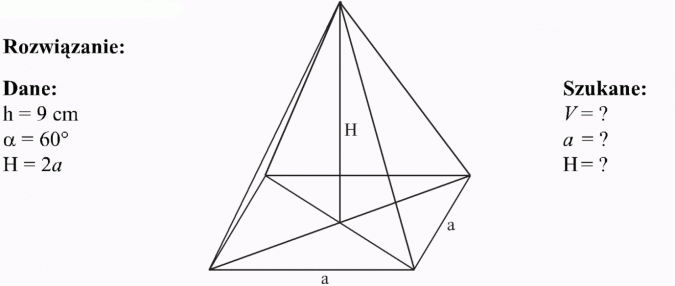 Podstawą ostrosłupa jest romb: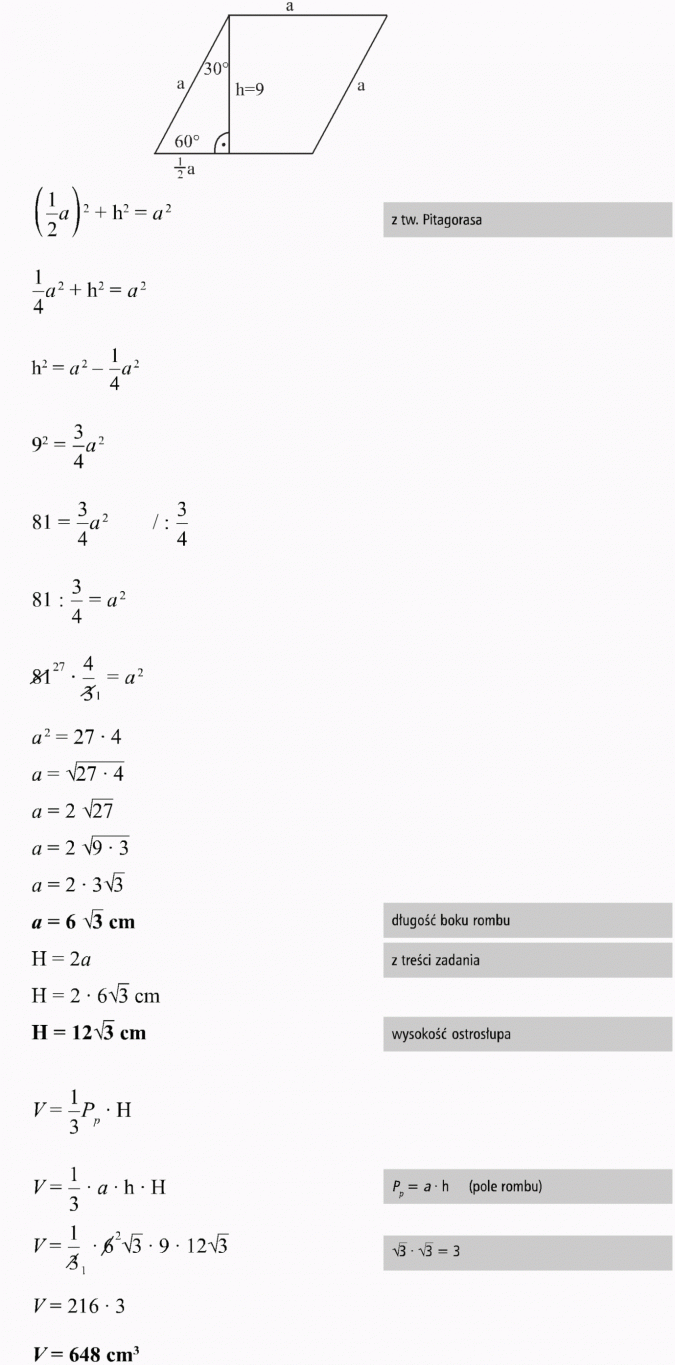 Zadanie 2W ostrosłupie prawidłowym trójkątnym krawędź podstawy ma długość 6 cm, a kąt nachylenia krawędzi bocznej do płaszczyzny podstawy ma miarę 60°. Oblicz objętość tego ostrosłupa.

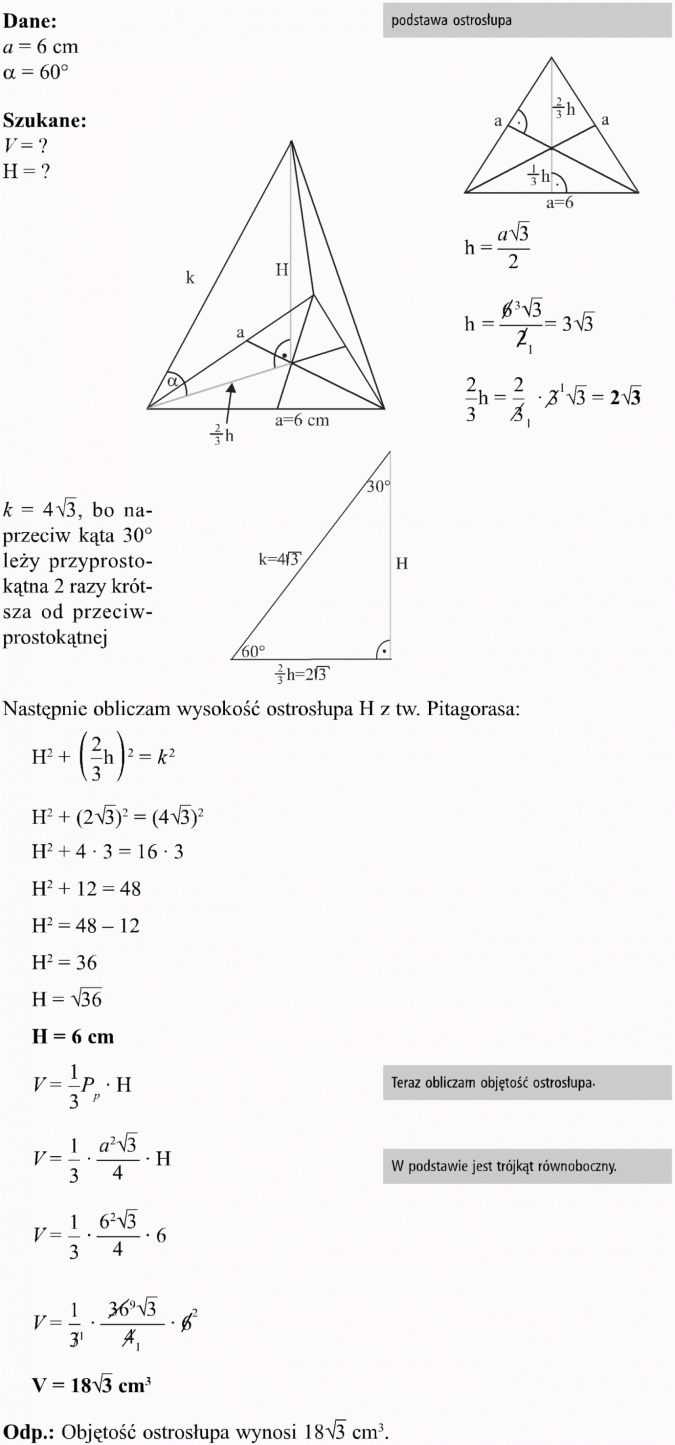 